PROPOSTE PROGETTI A.S. 2019/20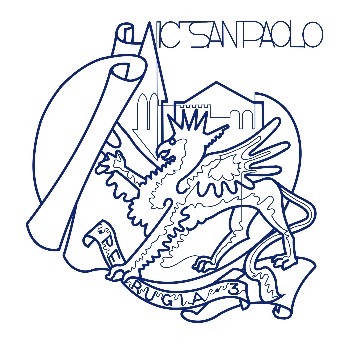 PROPOSTE PROGETTI A.S. 2019/20PROPOSTE PROGETTI A.S. 2019/20PROPOSTE PROGETTI A.S. 2019/20PROPOSTE PROGETTI A.S. 2019/20PROPOSTE PROGETTI A.S. 2019/20PROPOSTE PROGETTI A.S. 2019/20PROPOSTE PROGETTI A.S. 2019/20PROPOSTE PROGETTI A.S. 2019/20PROPOSTE PROGETTI A.S. 2019/20PROPOSTE PROGETTI A.S. 2019/20PROPOSTE PROGETTI A.S. 2019/20PROPOSTE PROGETTI A.S. 2019/20PROPOSTE PROGETTI A.S. 2019/20PROPOSTE PROGETTI A.S. 2019/20PROPOSTE PROGETTI A.S. 2019/20PROPOSTE PROGETTI A.S. 2019/20PROPOSTE PROGETTI A.S. 2019/20SCUOLA   ________________________________________SCUOLA   ________________________________________SCUOLA   ________________________________________SCUOLA   ________________________________________SCUOLA   ________________________________________SCUOLA   ________________________________________SCUOLA   ________________________________________SCUOLA   ________________________________________SCUOLA   ________________________________________SCUOLA   ________________________________________SCUOLA   ________________________________________SCUOLA   ________________________________________SCUOLA   ________________________________________SCUOLA   ________________________________________SCUOLA   ________________________________________SCUOLA   ________________________________________SCUOLA   ________________________________________SCUOLA   ________________________________________CLASSE/SEZIONE TITOLO PROGETTOTITOLO PROGETTODOCENTE PROPONENTEDOCENTE PROPONENTEASSOCIAZIONE/ NOME ESPERTOASSOCIAZIONE/ NOME ESPERTOA PAGAMENTOA PAGAMENTOA PAGAMENTOPROGETTO del COMUNEPROGETTO del COMUNEPROGETTO del COMUNEPROGETTO del COMUNEPROGETTO del COMUNEPERIODO di SVOLGIMENTOPERIODO di SVOLGIMENTOPERIODO di SVOLGIMENTOCOSTOCOSTOCLASSE/SEZIONE TITOLO PROGETTOTITOLO PROGETTODOCENTE PROPONENTEDOCENTE PROPONENTEASSOCIAZIONE/ NOME ESPERTOASSOCIAZIONE/ NOME ESPERTOSINONOSI SI SI NONOPERIODO di SVOLGIMENTOPERIODO di SVOLGIMENTOPERIODO di SVOLGIMENTOFIRMA COORDINATOREFIRMA COORDINATOREFIRMA COORDINATOREFIRMA COORDINATOREFIRMA COORDINATOREFIRMA COORDINATOREFIRMA COORDINATOREFIRMA COORDINATORE